AP Chemistry TimelineJanuaryJanuary 8,10,121.	Molecular Compounds: 8.3-8.7, 9.1-9.3, 11.2	A) Properties of:	B) Lewis Dot structures	C) Bond Polarity	D) VSEPR Theory	E) Hybrid Orbitals	F) Molecule polarity	G) Intermolecular ForcesJanuary 12th	 Quest Periodic TrendsJanuary 17, 19 Gas Laws2.	Gases: 10.3-10.9	A) Ideal Gas Law	B) Boyle’s, Charles and Gay Lussac’s Laws	C) Gas Mixtures and partial pressures	D) Graham’s Law of Effusion	E) Stoichiometry of gasesJanuary 23rd	Test VSEPR, IMF, Ionic Compounds and Trends	January 25,29,31	Kinetics Chapter 143.	Kinetics	14.1	Factors affecting Reaction Rates	14.2	Reaction Rate Equations	14.3	Effects of concentration on rates	14.4	Rates of concentration vs time- 0,1,2 order	14.5	Temperature and Rates	14.6 	Reaction Mechanisms14.7	CatalystsFebruary 2nd	Quest on Gas LawsFebruary 6th , 8th, 12th	Kc, Kp and LeChatelier	15.1-15.4	Equilbrium equations15.5	Calculating Kc and Kp	15.6	Applications of Equilibrium constants	15.7	Le Chatelier’s PrincipleFebruary 14th	Kinetics, Kc QuestFebruary 16, 21,23, 27 Ka, Kb and Ksp	16.1-16.4	Acids-Bases, pH Scale	16.5		Strong Acids	16.6		Weak Acids 	Ka	16.7		Weak Bases	Kb	16.8		Relationship between Ka and Kb	16.9		Acid-Base Properties of Salts17.1-17.2	Common Ion Effect and Buffered Solutions17.3		Acid-Base Titrations17.4		Solubility Equilibria, Ksp17.5		Factors affecting solubility17.6		Precipitation of IonsMarch 1st		Ka, Ksp QuestMarch 5, 7, 9, 13		Thermodynamics	5.1-5.3	Introduction to Thermodynamics	5.4		Enthalpies of Reactions	5.5		Calorimetry	5.6		Hess Law	5.7		Enthalpies of Formation	8.8		Bond Enthalpies	19.1-19.4	Spontaneity and Entropy	19.5		Gibbs Free Energy	19.6-19.7	Free Energy and TemperatureMarch 19	Quest ThermodynamicsMarch 15,21, April 2	Electrochemistry	20.1-20.2	Red-Ox	20.3		Voltaic Cells	20.4		Cell EMF	20.5		Free Energy and Redox	20.9		ElectrolysisApril 6		Electrochemistry QuestApril 4,10		Multiple Choice ReviewApril 12,16		Free Response ReviewApril 18		Mock MCApril 20		Mock Free ResponseApril 24		Review MCApril 26		Review Free ResponseApril 30, May 2, 4	ReviewMay 7		AP Chemistry Exam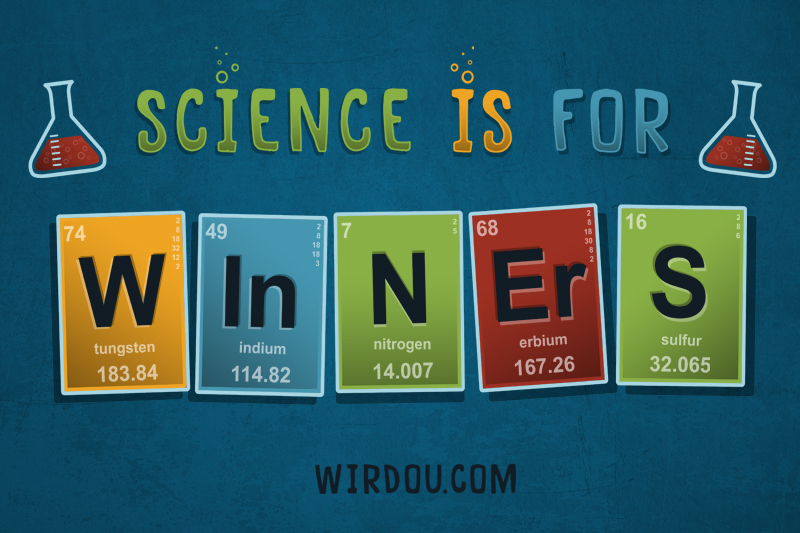 